「2022年當前國際經貿新情勢」說明會國際貨幣基金(IMF)最新發布《世界經濟展望》報告指出，2022年全球經濟預計成長4.4%，並將中國經濟成長由5.6%大幅下調至4.8%，美國從5.2%降下調至4%。IMF預計，若拖累經濟成長因素在今年下半年逐漸消失，2023年全球經濟有望增長3.8%。此外，在疫情不斷肆虐、多國通膨攀高及俄烏衝突危機等地緣政治風險，造成國際經貿面臨嚴峻挑戰。為協助中南部及東部業者瞭解2022年當前國際經貿新情勢及可能面臨的挑戰，經濟部國際貿易局高雄辦事處特別邀請中華經濟研究院王健全副院長提供精闢解析，歡迎踴躍報名參加。《活動免費》 主辦單位：經濟部國際貿易局高雄辦事處 協辦單位：台中市、台中縣、高雄市、高雄縣及台東縣進出口商業同業公會國立臺東大學創新育成中心、臺東縣工商發展投資策進會外貿協會台中及高雄辦事處 時間/地點：高雄場：111年03月29日(二)高雄軟體園區C棟B1F國際會議室(高雄市前鎮區復興四路12號)臺東場：111年04月11日(一)臺東大學(臺東校區)教學大樓5F視聽A會議室(臺東市中華路一段684號)臺中場：111年04月18日(一)台中世貿中心3F禮堂(臺中市西屯區天保街60號) 議    程：註：1.本活動依據中央流行疫情指揮中心COVID-19防疫新生活運動指引，蒐集姓名、連絡電話、通訊地址等個人報名資訊，將僅使用於此次研討會活動，並作為本處活動訊息傳遞用，請與會民眾配合。      2.落實個人衛生防護，戴口罩、量測體溫、入口及場所內提供洗手用品或設備。
配合疫情發展，主辦單位保有修正各場次活動進行方式及進場人數之權利。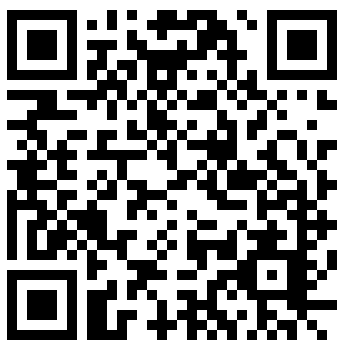       3.本次活動可登錄公務人員終身學習時數2小時。      4.網路報名http://www.trade.gov.tw首頁右上方新聞與公告本局活動訊息活動訊息       傳真報名 填寫下方表格傳真至(07)216-2518，並電洽承辦人(07)271-1171#249 趙先生確認。5.報名表請逐項完整填列，若有管制人數之政策，傳真報名者之報名序號以本處工作人員鍵入系統之順序。「2022年當前國際經貿新情勢」說明會時　間活動內容主持(講)人13:30-14:00報到、領取資料14:00-14:10致詞經濟部國際貿易局代表及貴賓14:10-15:402022年當前國際經貿新情勢（含CPTPP的重要性及CPTPP效益）中華經濟研究院 王健全副院長15:40-16:10意見交流中華經濟研究院 王健全副院長參加場次：  □ 03/29(二)高雄場      □ 04/11(一)臺東場      □ 04/18(一)臺中場參加場次：  □ 03/29(二)高雄場      □ 04/11(一)臺東場      □ 04/18(一)臺中場參加場次：  □ 03/29(二)高雄場      □ 04/11(一)臺東場      □ 04/18(一)臺中場參加場次：  □ 03/29(二)高雄場      □ 04/11(一)臺東場      □ 04/18(一)臺中場參加場次：  □ 03/29(二)高雄場      □ 04/11(一)臺東場      □ 04/18(一)臺中場參加場次：  □ 03/29(二)高雄場      □ 04/11(一)臺東場      □ 04/18(一)臺中場公司名稱：公司名稱：公司名稱：公司名稱：地    址：地    址：姓    名性 別職    稱手    機手    機E-mail